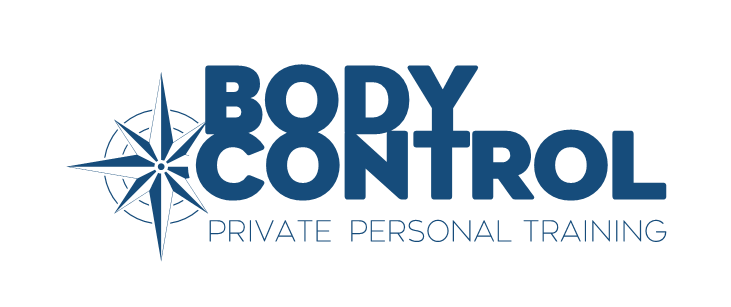 Kalorienziel: […]Gewichtsziel: […]Körperliche Veränderung: […]Willkommen in deinem Rezeptbuch!Das oben genannte Kalorienziel ist Grundbaustein des Ernährungsplan. Das Kalorienziel wird unter Berücksichtigung von allen körperlichen Angaben, sowie der Berufsbeschreibung, der Schlafdauer und der sportlichen Aktivität errechnet. In diesem Dokument geht es um die Trainingstage, also der Nährstoffverteilung mit erhöhten Kohlenhydraten, einer moderaten Eiweißzufuhr und einem gesunden Fettgehalt. Bei den vorgeschlagenen Mahlzeiten steht vor allem Anwendbarkeit im Vordergrund. Es wurde bewusst auf ungewöhnliche Zutaten oder komplizierte Vorbereitungen verzichtet. Die Mahlzeiten Frequenz orientiert sich an deinen Angaben in der Anamnese. Um eine konstante Nährstoff- und vor allem Eiweißzufuhr zu gewährleisten, sollte der Snack zwischen Mittag- und Abendessen eingeschoben werden. Den ungefähren Uhrzeitangaben deiner durchschnittlichen Mahlzeiten entspricht diese Zeitdauer dem längsten Zeitintervall. Deine Flüssigkeitszufuhr sollte in erster Linie über Wasser erfolgen, Tee und Kaffee bieten aber auch eine gesunde Erweiterung. Wichtig ist, dass bei Getränken darauf geachtet werden sollte, dass diese energiefrei sind, da sonst das Kalorienziel übertroffen wird. Ein Trainingstag setzt sich zusammen aus Frühstück ([…] Kcal) + Mittagessen ([…]Kcal) + Snack ([…]Kcal) + Abendessen ([…]Kcal)  = […]Kcal.

Frühstücksrezepte:Beispiele Für Rezepttabellen:Mittags-/Abendrezepte:Beispiele Für Rezepttabellen:Zwischenmahlzeiten und Snacks, 100 KcalBeispiele Für Rezepttabellen:Erdbeer-Bananen Shake150g Naturjoghurt (Vollmilch)350ml Milch (3,5%)85g Haferflocken80g Erdbeeren (Frisch oder tiefgekühlt)2 kleine BananenZutaten in den Mixer füllen und pürieren, oder in ausreichend hohes Gefäß füllen und mit dem Stabmixer pürieren.Kohlenhydrate: 116 gEiweiß: 31 gFett: 21 g800 KcalApfel Zimt Porridge250ml Milch (3,5%)100g Haferflocken1 kleiner Apfel30g Honig1 Teelöffel ZimtHaferflocken, Honig, und Zimt in einen Topf gebenMit Milch erwärmen und aufkochen lassen, stetig umrührenIn der Zwischenzeit Apfel kleinschneiden und beifügen, kurze Zeit mit köcheln lassenEtwas abkühlen lassenKohlenhydrate: 133 gEiweiß: 22 gFett: 17 g800 KcalLachsfilet mit Couscous und Paprika140g Lachsfilet120g Couscous (roh)1 Rote Paprika1 EL Olivenöl80ml Gemüsebrühe1 Knoblauchzehe1 Ingwer KnolleThymianPaprika in Streifen schneiden, Knoblauch und Ingwer hacken und Lachs in Würfel schneidenOlivenöl in Pfanne erhitzen, Lachswürfel, Ingwer und Knoblauch rundherum anbratenNach Erreichen des gewünschten Bräunungsgrades aus der Pfanne nehmen, Paprika im restlichen Öl einige Minuten andünsten, mit Thymian, Salz und Pfeffer würzen.Gemüsebrühe dazugeben und unter gelegentlichem Rühren Flüssigkeit fast vollständig verdampfen lassenWährenddessen Couscous mit etwa doppelter Menge kochendem Salzwasser übergießen und 5 Minuten ziehen lassenCouscous auf einen Teller geben und Lachs mit Gemüse dazugebenKohlenhydrate: 92 gEiweiß: 45 gFett: 24 g800 KcalReispfanne mit Geflügel, Paprika und Feta110g Hühnchenbrust, geschnetzelt100g Feta1 Paprika (rot)80g Reis (ungekocht wiegen)4EL Saure Sahne1 ZwiebelWasser in einem Topf zum Kochen bringen und Reis quellen lassenZwiebeln, Paprika und Feta Käse in Würfel schneidenZwiebeln und Paprika mit geschnetzeltem Hühnchen Fleisch in eine Pfanne geben, mit Salz, Pfeffer und Paprika würzen und braten, bis das Fleisch gar ist, saure Sahne unterrühren und etwas ziehen lassenReis abgießen und zusammen mit den Feta Würfeln mit in die Pfanne gebenWarten bis der Feta Käse anschmilzt und servierenKohlenhydrate: 77 gEiweiß: 57 gFett: 27 g800 KcalErdbeer-Bananen Milch250 ml Milch (1,5%)50 g Banane50 g Erdbeeren (frisch oder tiefgekühlt)Zutaten im Mixer oder in ausreichend hohem Gefäß mit Stabmixer pürierenKohlenhydrate: 14 gEiweiß: 10 gFett: 0,5 g100 KcalSkyr150g Skyr (Natur, optional mit etwas Honig oder Marmelade süßen)Kohlenhydrate: 6 gEiweiß: 17 gFett: 1 g100 Kcal